附件1：市民反映问题及回复情况记录上线单位：人大、政协                                                                             上线时间：2020年1月3日以上问题已全回复序号来电人事     项     摘      要事项类别责任单位处理情况满意度06962林先生会城紫华路38号尚城风景门前的道路，凌晨3点经常有泥头车经过，严重扰民。投诉江门市公安局新会分局江门市公安局新会分局回复：市民反映的情况属实。据会城交警中队反映：接到市民反映的情况之前，已有多位市民反映过此情况，当时会城中队负责信访的民警已致电仁义管理区九队钟队长向其了解，据钟队长称近期他们生产队没有进行鱼塘回填，应不会有泥头车运泥来的。他接受到交警电话后曾到该工业区了解过，认为应是一些泥头车司机偷倒余泥到该鱼塘处。民警了解情况后已找到偷倒泥头的运输队向其负责人表态，称如果再有同类现象发生，会马上安排警力对这些车辆进行查处，该负责人称会马上整改。这次接到市民反映的情况后，会城中队负责信访的民警于1月6日致电市民向其了解，据市民称情况已得到改善，泥头车已停运。12345热线回复：市民没作测评06964梁生人大代表的接待时间、地点都应该在媒体公布。建议12345热线接处中心12345热线接处中心回复：建议市民留意人大网站（http://rd.jiangmen.cn/lfjj/）。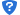 12345热线回复：市民没作测评06965霍先生五邑中医院停尸间的工作人员将已故病人的资料外泄。投诉五邑中医院江门电台民生热线栏目组转来群众反映“五邑中医院停尸间工作人员将已故病人资料外泄”投诉事项收悉，医院主要领导高度重视，立即要求后勤物业科跟办该事项，现将有关调查情况复函如下：一、反映情况我院工作人员多次致电霍先生，但均未能与其取得联系。2020年1月13日，霍先生致电回复我院工作人员。经了解，霍先生其亲属于2017年11月22日发生车祸，后由120急救中心安排送至我院急诊科，最终因抢救无效死亡。由于事故处理的关系，死者尸体留置我院太平间数日。霍先生反映在处理其亲属身后事的过程中多次收到不明电话的业务推销及电信诈骗，其认为我院太平间工作人员将死者及其亲属资料外泄。并反映其亲属遗体留置期间太平间工作人员多次以搬运，清理等理由向死者亲属索要“利是”。二、处理结果（一）我院已责成爱玛客服务产业有限公司加强管理，但因涉事的相关工作人员2018年已离职，无法详细了解事件经过。我院已致电霍先生请求谅解，对其造成的困扰表示歉意，霍先生对医院的答复表示基本满意，我院将继续加强与其本人沟通。（二）感谢霍先生对我院工作提出的宝贵意见，希望能继续关心和支持五邑中医院发展，以便于为江门市人民群众提供更优质的医疗服务。基本满意